Diocese of Brentwood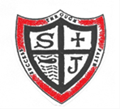 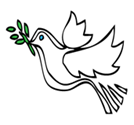 The Federated Schools of St Joseph’s Catholic Infantand St Joseph’s Catholic JuniorDo you want to work in a happy, caring environment? Are you a dedicated professional who loves to see children achieve?St. Joseph’s Catholic Infant school and Nursery, a beautiful and vibrant school in the heart of Leyton, wish to appoint an enthusiastic, highly motivated and passionate class teacher to join our existing team. Position: Class Teacher KS1/KS2Job Start: September 2022Contract: Fixed term - rolling contract  Applications from NQTs and Main Scale are welcome.With a newly refurbished school and outstanding outdoor facilities, The Federated Schools of St. Joseph’s Catholic Nursery, Infants and Juniors, is a wonderful place to teach and an inspirational place for pupils. Situated near scenic Jubilee Park, St. Joseph’s promotes outdoor learning where we undertake Forest School activities.  With strong links to Thomas Aquinas Trust, we offer excellent CPD opportunities for staff. We are privileged to have very hardworking children; whose enthusiasm and behaviour is exemplary.  We are exceptionally proud of our school and want the best for the children we teach and the community we serve. We can offer:A happy, warm and vibrant The Federated Schools of St. Joseph’s Catholic Nursery, Infants and Juniors where everyone feels welcomed and valued;A caring and positive school community underpinned by our strong Catholic ethos; Staff committed to high quality teaching and learning and a culture where everyone is encouraged to succeed; Enthusiastic, positive, and excellently behaved pupils who enjoy school;Excellent professional development opportunities;Professional, creative, friendly and innovative teaching environment; Capable and proficient Teaching Assistants;Supportive governors and parents and strong links with St. Joseph’s Parish; A good work and home balance. We are looking for a candidate who will:Be a dedicated professional with the ability to inspire children;Be fully committed to safeguarding the children in our care; Be committed to promoting the Catholic ethos of our school; Be passionate and dedicated  to inspire and motivate children to learn and achieve;Be experienced in and/or have good understanding of the Key stage 1, 2  and/or  Early Years Curriculum; Be enthusiastic, committed and caring;Work successfully in partnership with parents and our community;Deliver personalised learning meeting the needs, abilities and aspirations of all pupils.How to apply We are looking forward to welcoming a new class teacher to join our dedicated team in our journey towards becoming an outstanding school.  This a great opportunity for someone new to teaching or someone more experienced in their role. We offer great support and professional development for all our teachers, where the mental health and wellbeing of our pupils and staff remains paramount.  Please visit our website: www.stjosephsinfantleyton.co.uk where you can view our welcome video on the ‘About Us’ page and download information and application forms. Please note that all applicants must use the CES application forms provided. All sections of the CES application form and relevant supplementary documents must be completed.Completed application forms can be returned by email to: maria.power@st-josephs-inf.waltham.sch.ukClosing Date: Wednesday 25th May at 12:00 pm Interview Date: To be confirmedOur school is committed to safeguarding and promoting the welfare of children and young people and expects all staff and volunteers to share this commitment.   The successful candidate will be required to undertake an enhanced criminal record check via the DBS.ReferenceSalary  NQT/MPSHours FTClosing Date Wednesday 25th May  2022